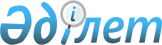 "Қазақстан Республикасының кейбір заңнамалық актілеріне мемлекеттік басқару деңгейлері арасында өкілеттіктерді қайта бөлу мәселелері бойынша өзгерістер мен толықтырулар енгізу туралы" 2021 жылғы 24 қарашадағы Қазақстан Республикасының Заңын іске асыру жөніндегі шаралар туралыҚазақстан Республикасы Премьер-Министрінің 2022 жылғы 11 ақпандағы № 25-ө өкімі.
      Қоса беріліп отырған "Қазақстан Республикасының кейбір заңнамалық актілеріне мемлекеттік басқару деңгейлері арасында өкілеттіктерді қайта бөлу мәселелері бойынша өзгерістер мен толықтырулар енгізу туралы" 2021 жылғы 24 қарашадағы Қазақстан Республикасының Заңын іске асыру мақсатында қабылдануы қажет құқықтық актілердің тізбесі (бұдан әрі – тізбе) бекітілсін.
      2. Қазақстан Республикасының мемлекеттік органдары:
      1) тізбеге сәйкес құқықтық актілердің жобаларын әзірлесін және белгіленген тәртіппен Қазақстан Республикасының Үкіметіне бекітуге енгізсін;
      2) тізбеге сәйкес тиісті ведомстволық құқықтық актілерді қабылдасын және ай сайын, келесі айдың 10-күнінен кешіктірмей қабылданған шаралар туралы Қазақстан Республикасының Ұлттық экономика министрлігін хабардар етіп тұрсын.
      3. Қазақстан Республикасының Ұлттық экономика министрлігі тоқсанның қорытындысы бойынша ұсынылған ақпаратты жинақтасын және есепті тоқсаннан кейінгі айдың 20-күнінен кешіктірмей қабылданған шаралар туралы Қазақстан Республикасының Үкіметін хабардар етіп тұрсын. "Қазақстан Республикасының кейбір заңнамалық актілеріне мемлекеттік басқару деңгейлері арасында өкілеттіктерді қайта бөлу мәселелері бойынша өзгерістер мен толықтырулар енгізу туралы" 2021 жылғы 24 қарашадағы Қазақстан Республикасының Заңын іске асыру мақсатында қабылдануы қажет құқықтық актілердің тізбесі
      Ескерту. Тізбеге өзгеріс енгізілді - ҚР Премьер-Министрінің 25.08.2022 № 128-ө өкімімен.
      Ескертпе: аббревиатуралардың толық жазылуы:
      АҚДМ – Қазақстан Республикасының Ақпарат және қоғамдық даму министрлігі;
      АШМ – Қазақстан Республикасының Ауыл шаруашылығы министрлігі;
      БҒМ – Қазақстан Республикасының Білім және ғылым министрлігі;
      БП – Қазақстан Республикасының Бас прокуратурасы;
      ДСМ – Қазақстан Республикасының Денсаулық сақтау министрлігі;
      Еңбекмині – Қазақстан Республикасының Еңбек және халықты әлеуметтік қорғау министрлігі;
      ИИДМ – Қазақстан Республикасының Индустрия және инфрақұрылымдық даму министрлігі;
      Қаржымині – Қазақстан Республикасының Қаржы министрлігі;
      ҚМА – Қазақстан Республикасының Қаржылық мониторинг агенттігі;
      Қорғанысмині – Қазақстан Республикасының Қорғаныс министрлігі;
      МКҚ – Қазақстан Республикасының Мемлекеттік күзет қызметі; 
      МСМ – Қазақстан Республикасының Мәдениет және спорт министрлігі;
      СИМ – Қазақстан Республикасының Сауда және интеграция министрлігі;
      СІМ – Қазақстан Республикасының Сыртқы істер министрлігі;
      ТЖМ – Қазақстан Республикасының Төтенше жағдайлар министрлігі;
      ҰҚК – Қазақстан Республикасының Ұлттық қауіпсіздік комитеті;
      ҰЭМ – Қазақстан Республикасының Ұлттық экономика министрлігі;
      ЦДИАӨМ – Қазақстан Республикасының Цифрлық даму, инновациялар және аэроғарыш өнеркәсібі министрлігі;
      ІІМ – Қазақстан Республикасының Ішкі істер министрлігі;
      ЭГТРМ – Қазақстан Республикасының Экология, геология және табиғи ресурстар министрлігі.
					© 2012. Қазақстан Республикасы Әділет министрлігінің «Қазақстан Республикасының Заңнама және құқықтық ақпарат институты» ШЖҚ РМК
				
      Премьер-Министр

Ә. Смайылов
Қазақстан Республикасы
Премьер-Министрінің
2022 жылғы 11 ақпандағы
№ 25-ө өкімімен
бекітілген
Р/с №
Құқықтық актінің атауы
Актінің нысаны
Орындауға жауапты мемлекеттік орган
Орындау мерзімі
Құқықтық актінің сапасына, уақтылы әзірленуі мен енгізілуіне жауапты адам
1
2
3
4
5
6
1.
"Қазақстан Республикасы Үкiметiнiң жанындағы Республикалық терминология комиссиясы туралы" Қазақстан Республикасы Үкiметiнiң 1998 жылғы 21 сәуiрдегi № 367 қаулысының күші жойылды деп тану туралы
Қазақстан Республикасы Үкіметінің қаулысы
БҒМ
2022 жылғы ақпан
Ш.Т. Каринова
2.
"Қазақстан Республикасы Үкiметiнiң жанындағы Республикалық ономастика комиссиясы туралы" Қазақстан Республикасы Үкiметiнiң 1998 жылғы 21 сәуiрдегi № 368 қаулысының күші жойылды деп тану туралы
Қазақстан Республикасы Үкіметінің қаулысы
МСМ
2022 жылғы ақпан
Н.М. Дәуешов
3.
"Туризм жөніндегі кеңес құру туралы" Қазақстан Республикасы Үкіметінің 2000 жылғы 30 қазандағы № 1631 қаулысының күші жойылды деп тану туралы
Қазақстан Республикасы Үкіметінің қаулысы
МСМ
2022 жылғы ақпан
Е.М. Еркінбаев
4.
"Қазақстан Республикасының Қорғаныс министрлігі туралы ережені бекіту туралы" Қазақстан Республикасы Үкіметінің 2001 жылғы 16 тамыздағы № 1074 қаулысына толықтырулар енгізу туралы
Қазақстан Республикасы Үкіметінің қаулысы
Қорғанысмині
2022 жылғы ақпан
М.Р. Құсайынов
5.
"Балалар ауылындағы отбасы туралы ережені бекіту туралы" Қазақстан Республикасы Үкіметінің 2001 жылғы 11 желтоқсандағы № 1613 қаулысының күші жойылды деп тану туралы
Қазақстан Республикасы Үкіметінің қаулысы
БҒМ
2022 жылғы ақпан
Б.А. Асылова
6.
"Күзет қызметi туралы" Қазақстан Республикасының Заңын iске асыру жөнiндегі шаралар туралы" Қазақстан Республикасы Үкіметінің 2002 жылғы 5 сәуірдегі № 407 қаулысы 1-тармағының және "Күзет қызметі туралы" Қазақстан Республикасының Заңын іске асыру жөніндегі шаралар туралы" Қазақстан Республикасы Үкіметінің 2002 жылғы 5 сәуірдегі № 407 қаулысына өзгерістер енгізу туралы" Қазақстан Республикасы Үкіметінің 2015 жылғы 17 маусымдағы № 454 қаулысының күші жойылды деп тану туралы
Қазақстан Республикасы Үкіметінің қаулысы
ІІМ
2022 жылғы ақпан
М.Ш. Қожаев
7.
"Қазақстан Республикасында таратылатын шетелдiк мерзімді баспа басылымдарын есепке алуды жүзеге асыру қағидаларын бекiту туралы" Қазақстан Республикасы Үкіметінің 2002 жылғы 29 шілдедегі № 843 қаулысының күші жойылды деп тану туралы
Қазақстан Республикасы Үкіметінің қаулысы
АҚДМ
2022 жылғы ақпан
Б.А. Тілепов
8.
"Аэротүсірілім жұмыстарын жүргізуге рұқсаттарды тіркеу, есепке алу және беру қағидаларын бекіту туралы" Қазақстан Республикасы Үкіметінің 2003 жылғы 4 маусымдағы № 530 қаулысының күші жойылды деп тану туралы
Қазақстан Республикасы Үкіметінің қаулысы
ЦДИАӨМ
2022 жылғы ақпан
Ә.Н. Тұрысов
9.
"Қазақстан Республикасы Білім және ғылым министрлігінің мәселелері" туралы Қазақстан Республикасы Үкіметінің 2004 жылғы 28 қазандағы № 1111 қаулысына өзгеріс пен толықтырулар енгізу туралы
Қазақстан Республикасы Үкіметінің қаулысы
БҒМ
2022 жылғы ақпан
Ш.Т. Каринова,
Қ.А. Ерғалиев,
Б.А. Асылова
10.
"Қазақстан Республикасы Сыртқы істер министрлігінің мәселелері" туралы Қазақстан Республикасы Үкіметінің 2004 жылғы 28 қазандағы № 1118 қаулысына өзгерістер мен толықтырулар енгізу туралы
Қазақстан Республикасы Үкіметінің қаулысы
СІМ
2022 жылғы ақпан
М.З. Сыздықов
11.
"Қазақстан Республикасы Ауыл шаруашылығы министрлігінiң кейбiр мәселелерi" туралы Қазақстан Республикасы Үкіметінің 2005 жылғы 6 сәуірдегі № 310 қаулысына өзгерістер енгізу туралы
Қазақстан Республикасы Үкіметінің қаулысы
АШМ
2022 жылғы ақпан
А.С. Сапаров
12.
"Кәмелетке толмағандарды арнаулы білім беру ұйымдары мен ерекше режимде ұстайтын білім беру ұйымдарында бағып-күтуге және оқытуға кедергі болатын аурулардың тізбесін бекіту туралы" Қазақстан Республикасы Үкіметінің 2005 жылғы 13 маусымдағы № 592 қаулысының күші жойылды деп тану туралы
Қазақстан Республикасы Үкіметінің қаулысы
ДСМ
2022 жылғы ақпан
М.Е. Шоранов
13.
"Экономикалық қызмет түрлерiн кәсiптiк тәуекел сыныптарына жатқызу ережесiн бекiту туралы" Қазақстан Республикасы Үкіметінің 2005 жылғы 30 маусымдағы № 652 қаулысының күші жойылды деп тану туралы
Қазақстан Республикасы Үкіметінің қаулысы
Еңбекмині
2022 жылғы ақпан
А.Ә. Сарбасов
14.
"Желілік маркетинг, қоғамдық таратушылар, почта арқылы және басқа да тәсілдермен сату жолымен сауда орындарынан тыс бөлшек сауда ережесін бекіту туралы" Қазақстан Республикасы Үкіметінің 2005 жылғы 14 қыркүйектегі № 918 қаулысының күші жойылды деп тану туралы
Қазақстан Республикасы Үкіметінің қаулысы
СИМ
2022 жылғы ақпан
Е.Е. Баттақов
15.
"Қазақстан Республикасында ерекше қорғалатын табиғи аумақтардың мемлекеттiк кадастрын жүргiзу қағидаларын бекіту туралы" Қазақстан Республикасы Үкіметінің 2006 жылғы 13 қыркүйектегі № 862 қаулысының күші жойылды деп тану туралы
Қазақстан Республикасы Үкіметінің қаулысы
ЭГТРМ
2022 жылғы ақпан
А.Л. Шалабекова
16.
"Биологиялық түрлілікті сақтауға және ерекше қорғалатын табиғи аумақтарды дамытуға гранттар беретiн халықаралық және мемлекеттiк ұйымдардың, үкiметтiк емес ұйымдар мен қорлардың тiзбесiн бекiту туралы" Қазақстан Республикасы Үкіметінің 2006 жылғы 31 қазандағы № 1035 қаулысының күші жойылды деп тану туралы
Қазақстан Республикасы Үкіметінің қаулысы
ЭГТРМ
2022 жылғы ақпан
А.Л. Шалабекова
17.
"Мемлекеттік ұлттық табиғи парктерде туристік және рекреациялық қызметті жүзеге асыру қағидаларын бекіту туралы" Қазақстан Республикасы Үкіметінің 2006 жылғы 7 қарашадағы № 1063 қаулысының күші жойылды деп тану туралы
Қазақстан Республикасы Үкіметінің қаулысы
ЭГТРМ
2022 жылғы ақпан
А.Л. Шалабекова
18.
"Фильтрлі, фильтрсіз сигареттерге және папиростарға ең төмен бөлшек сауда бағаларын белгілеу туралы" Қазақстан Республикасы Үкіметінің 2007 жылғы 4 сәуірдегі № 260 қаулысының күші жойылды деп тану туралы
Қазақстан Республикасы Үкіметінің қаулысы
Қаржымині
2022 жылғы ақпан
М. Е. Сұлтанғазиев
19.
"Білім беру ұйымдары желісінің кепілдік берілген мемлекеттік нормативін бекіту туралы" Қазақстан Республикасы Үкіметінің 2007 жылғы 21 желтоқсандағы № 1256 қаулысының күші жойылды деп тану туралы
Қазақстан Республикасы Үкіметінің қаулысы
БҒМ
2022 жылғы ақпан
Ш.Т. Каринова
20.
Қазақстан Республикасы Қаржы министрлігінің кейбір мәселелері туралы" Қазақстан Республикасы Үкіметінің 2008 жылғы 24 сәуірдегі № 387 қаулысына өзгерістер мен толықтырулар енгізу туралы
Қазақстан Республикасы Үкіметінің қаулысы
Қаржымині
2022 жылғы ақпан
Д.М. Кеңбеил
21.
"Қазақстан Республикасы халықаралық шарттарының мемлекеттік тізілімін жүргізу қағидасын бекіту туралы" Қазақстан Республикасы Үкіметінің 2010 жылғы 29 қазандағы № 1133 қаулысының күші жойылды деп тану туралы
Қазақстан Республикасы Үкіметінің қаулысы
СІМ
2022 жылғы ақпан
М.З. Сыздықов
22.
"Қазақстан Республикасы халықаралық шарттарының орындалуын қамтамасыз ету мониторингі қағидасын бекіту туралы" Қазақстан Республикасы Үкіметінің 2010 жылғы 30 қазандағы № 1141 қаулысының күші жойылды деп тану туралы
Қазақстан Республикасы Үкіметінің қаулысы
СІМ
2022 жылғы ақпан
М.З. Сыздықов
23.
"Базалық қаржыландыру субъектілері болып табылатын ұйымдардың тізбесін бекіту туралы" Қазақстан Республикасы Үкіметінің 2011 жылғы 13 мамырдағы № 511 қаулысының күші жойылды деп тану туралы
Қазақстан Республикасы Үкіметінің қаулысы
БҒМ
2022 жылғы ақпан
Қ.А. Ерғалиев
24.
"Арнаулы мекемелерде қоғамдық бақылауды жүзеге асыру үшін облыстардың, республикалық маңызы бар қалалардың және астананың қоғамдық бақылау комиссияларын құру қағидасын бекіту туралы" Қазақстан Республикасы Үкіметінің 2011 жылғы 24 маусымдағы № 702 қаулысының күші жойылды деп тану туралы
Қазақстан Республикасы Үкіметінің қаулысы
ІІМ
2022 жылғы ақпан
М.Ш. Қожаев
25.
"Әуежайдың авиациялық қауіпсіздік қызметінің қарап тексеруді ұйымдастыруы жөніндегі сертификаттау талаптарын және қарап тексеру кезінде қолданылатын техникалық құралдарға қойылатын талаптарды бекіту туралы" Қазақстан Республикасы Үкіметінің 2011 жылғы 18 шілдедегі № 829 қаулысының күші жойылды деп тану туралы
Қазақстан Республикасы Үкіметінің қаулысы
ИИДМ
2022 жылғы ақпан
Б.С. Қамалиев
26.
"Қаржылық есептілікті депозитарийге беру қағидаларын бекіту туралы" Қазақстан Республикасы Үкіметінің 2011 жылғы 14 қазандағы № 1173 қаулысының күші жойылды деп тану туралы
Қазақстан Республикасы Үкіметінің қаулысы
Қаржымині
2022 жылғы ақпан
Д.М. Кеңбеил
27.
"Трансферттік баға белгілеуді қолдану жөніндегі келісім жасасу қағидаларын бекіту туралы" Қазақстан Республикасы Үкіметінің 2011 жылғы 24 қазандағы № 1197 қаулысының күші жойылды деп тану туралы
Қазақстан Республикасы Үкіметінің қаулысы
Қаржымині
2022 жылғы ақпан
М.Е. Сұлтанғазиев
28.
"Кейбір созылмалы аурулардың ауыр түрлерінің тізімін бекіту туралы" Қазақстан Республикасы Үкіметінің 2011 жылғы 8 қарашадағы № 1309 қаулысының күші жойылды деп тану туралы
Қазақстан Республикасы Үкіметінің қаулысы
ДСМ
2022 жылғы ақпан
М.Е. Шоранов
29.
"Қаржы ұйымдары беретін білім беру кредиттерін кепілдендіру қағидаларын бекіту туралы" Қазақстан Республикасы Үкіметінің 2012 жылғы 21 ақпандағы № 248 қаулысының күші жойылды деп тану туралы
Қазақстан Республикасы Үкіметінің қаулысы
БҒМ
2022 жылғы ақпан
Қ.А. Ерғалиев
30.
"Ғарышкерлікке кандидаттың, ғарышкердің жыл сайынғы профилактикалық тексерілуін, медициналық және санаторийлік-курорттық емделуін қамтамасыз ету қағидаларын бекіту туралы" Қазақстан Республикасы Үкіметінің 2012 жылғы 8 мамырдағы № 596 қаулысының күші жойылды деп тану туралы
Қазақстан Республикасы Үкіметінің қаулысы
ЦДИАӨМ
2022 жылғы ақпан
М.С. Олжабеков
31.
"Жасөспірімдер үйі туралы үлгі қағидаларын бекіту туралы" Қазақстан Республикасы Үкіметінің 2012 жылғы 30 наурыздағы № 406 қаулысының күші жойылды деп тану туралы
Қазақстан Республикасы Үкіметінің қаулысы
БҒМ
2022 жылғы ақпан
Б.А. Асылова
32.
"Әскери қызметтен босатылған, жиырма бес және одан көп жыл еңбек сіңірген адамдарға санаторий-курорттық емделу ұсынылатын аурулар тізбесін бекіту туралы" Қазақстан Республикасы Үкіметінің 2012 жылғы 22 маусымдағы № 826 қаулысының күші жойылды деп тану туралы
Қазақстан Республикасы Үкіметінің қаулысы
Қорғанысмині
2022 жылғы ақпан
М.Қ. Таласов
33.
"Аудиторлық қызметті лицензиялаудың кейбір мәселелері туралы" Қазақстан Республикасы Үкіметінің 2012 жылғы 12 қарашадағы № 1434 қаулысының күші жойылды деп тану туралы
Қазақстан Республикасы Үкіметінің қаулысы
Қаржымині
2022 жылғы ақпан
Д.М. Кеңбеил
34.
"Қаржы мониторингі жөніндегі уәкілетті органның сұратуы бойынша Қазақстан Республикасы мемлекеттік органдарының өздерінің ақпараттық жүйелерінен және ресурстарынан мәліметтер беру қағидаларын бекіту туралы" Қазақстан Республикасы Үкіметінің 2012 жылғы 23 қарашадағы № 1483 қаулысының күші жойылды деп тану туралы
Қазақстан Республикасы Үкіметінің қаулысы
ҚМА (келісу бойынша)
2022 жылғы ақпан
Ғ.А. Садырбеков
35.
"Облыстық ономастика комиссиялары және республикалық маңызы бар қалалардың, астананың ономастика комиссиялары туралы үлгі ережені бекіту туралы" Қазақстан Республикасы Үкіметінің 2013 жылғы 24 сәуірдегі № 396 қаулысының күші жойылды деп тану туралы
Қазақстан Республикасы Үкіметінің қаулысы
МСМ
2022 жылғы ақпан
Н.М. Дәуешов
36.
"Жолаушыларды және көлік инфрақұрылымы объектілеріне келетін адамдарды, олардың алып жүретін заттарын, оның ішінде қол жүгі мен багажын тексеріп қарау кезінде қолданылатын техникалық құралдарға қойылатын талаптарды бекіту туралы" Қазақстан Республикасы Үкіметінің 2014 жылғы 30 маусымдағы № 742 қаулысының күші жойылды деп тану туралы
Қазақстан Республикасы Үкіметінің қаулысы
ИИДМ
2022 жылғы ақпан
Б.С. Қамалиев
37.
"Азаматтық қорғау саласындағы уәкілетті органның жедел резервінің материалдық құндылықтарының номенклатурасы мен көлемін бекіту туралы" Қазақстан Республикасы Үкіметінің 2014 жылғы 31 шілдедегі № 856 қаулысының күші жойылды деп тану туралы
Қазақстан Республикасы Үкіметінің қаулысы
ТЖМ
2022 жылғы ақпан
И.Д. Күлшімбаев
38.
"Медициналық мекемелер мен оңалту орталықтары базасында азаматтық қорғау органдарының қызметкерлерін медициналық және психологиялық оңалту қағидаларын бекіту туралы" Қазақстан Республикасы Үкіметінің 2014 жылғы 5 тамыздағы № 895 қаулысының күші жойылды деп тану туралы
Қазақстан Республикасы Үкіметінің қаулысы
ТЖМ
2022 жылғы ақпан
И.Д. Күлшімбаев
39.
"Қазақстан Республикасы Мәдениет және спорт министрлігінің мәселелері" туралы Қазақстан Республикасы Үкіметінің 2014 жылғы 23 қыркүйектегі № 1003 қаулысына өзгерістер мен толықтырулар енгізу туралы
Қазақстан Республикасы Үкіметінің қаулысы
МСМ
2022 жылғы ақпан
Е.А. Мұхамадиев
40.
"Қазақстан Республикасы Ұлттық экономика министрлігінің мәселелері" туралы Қазақстан Республикасы Үкіметінің 2014 жылғы 24 қыркүйектегі № 1011 қаулысына өзгерістер мен толықтырулар енгізу туралы
Қазақстан Республикасы Үкіметінің қаулысы
ҰЭМ
2022 жылғы ақпан
Ә.Е. Әбдіқадыров
41.
"Өрт қауіпсіздігі қағидаларын бекіту туралы" Қазақстан Республикасы Үкіметінің 2014 жылғы 9 қазандағы № 1077 қаулысының күші жойылды деп тану туралы
Қазақстан Республикасы Үкіметінің қаулысы
ТЖМ
2022 жылғы ақпан
М.М. Күлдіков
42.
"Жолаушыларға және көлік инфрақұрылымы объектілеріне келетін адамдарға, олардың алып жүретін заттарына, оның ішінде қол жүгі мен багажына тексеріп қарауды жүргізу қағидалары мен оған қойылатын талаптарды бекіту туралы" Қазақстан Республикасы Үкіметінің 2014 жылғы 16 қазандағы № 1102 қаулысының күші жойылды деп тану туралы
Қазақстан Республикасы Үкіметінің қаулысы
ИИДМ
2022 жылғы ақпан
Б.С. Қамалиев
43.
"Күдіктілерді, айыпталушыларды, сотталғандарды және қылмыстық-атқару жүйесі мекемелеріндегі балалар үйлеріндегі балаларды тамақтандырудың және материалдық-тұрмыстық қамтамасыз етудің заттай нормаларын және сотталғандардың киім нысандары үлгілерін, сондай-ақ Қамауға алу немесе бас бостандығынан айыру түріндегі жазаны өтеуден босатылатын адамдардың тұрғылықты жеріне немесе жұмысына жету үшін ақысыз жол жүрумен, тамақпен немесе ақшамен қамтамасыз ету қағидаларын бекіту туралы" Қазақстан Республикасы Үкіметінің 2014 жылғы 28 қарашадағы № 1255 қаулысына өзгеріс енгізу туралы
Қазақстан Республикасы Үкіметінің қаулысы
ІІМ
2022 жылғы ақпан
Е.С. Сәденов
44.
"Тексеріп қарау жүргізілетін көлік инфрақұрылымы объектілерінің, оларға қатысты тексеріп қарау жүргізілмейтін адамдардың, көлік инфрақұрылымы объектілеріне әкелуге тыйым салынған заттар мен құралдардың тізбелерін бекіту туралы" Қазақстан Республикасы Үкіметінің 2014 жылғы 23 шілдедегі № 817 қаулысының күші жойылды деп тану туралы
Қазақстан Республикасы Үкіметінің қаулысы
ИИДМ
2022 жылғы ақпан
Б.С. Қамалиев
45.
"Ақталған адамға бірыңғай үлгідегі куәлік беру қағидаларын, ақталған адамның куәлігінің үлгісін бекіту және "Саяси қуғын-сүргінге ұшырап ақталған адамдарды куәлікпен қамтамасыз ету тәртібі туралы" Қазақстан Республикасы Министрлер Кабинетінің 1993 жылғы 22 қазандағы № 1055 қаулысының күші жойылды деп тану туралы" Қазақстан Республикасы Үкіметінің 2015 жылғы 2 сәуірдегі № 184 қаулысының күші жойылды деп тану туралы
Қазақстан Республикасы Үкіметінің қаулысы
Еңбекмині
2022 жылғы ақпан
Р.К. Сәкеев
46.
"Ең төмен әлеуметтік стандарттың үлгілік нысанын бекіту туралы" Қазақстан Республикасы Үкіметінің 2015 жылғы 23 шілдедегі № 572 қаулысының күші жойылды деп тану туралы
Қазақстан Республикасы Үкіметінің қаулысы
ҰЭМ
2022 жылғы ақпан
Ә.Е. Әбдіқадыров
47.
"Аудиторлық кәсіби ұйымды, бухгалтерлердiң кәсiби ұйымын, бухгалтерлердi кәсiби сертификаттау жөніндегі ұйымды аккредиттеу туралы куәліктердің нысандарын бекіту туралы" Қазақстан Республикасы Үкіметінің 2016 жылғы 26 ақпандағы № 116 қаулысының күші жойылды деп тану туралы
Қазақстан Республикасы Үкіметінің қаулысы
Қаржымині
2022 жылғы ақпан
Д.М. Кеңбеил
48.
"Атаулы мемлекеттік әлеуметтік көмек алушылар болып табылатын жеке тұлғаларды телевизиялық абоненттiк жалғамалармен қамтамасыз ету Қағидаларын бекіту туралы" Қазақстан Республикасы Үкіметінің 2016 жылғы 8 қарашадағы № 677 қаулысының күші жойылды деп тану туралы
Қазақстан Республикасы Үкіметінің қаулысы
АҚДМ
2022 жылғы ақпан
Б.А. Тілепов
49.
"Қазақстан Республикасы Еңбек және халықты әлеуметтiк қорғау министрлiгінiң кейбiр мәселелерi туралы" Қазақстан Республикасы Үкіметінің 2017 жылғы 18 ақпандағы № 81 қаулысына толықтырулар енгізу туралы
Қазақстан Республикасы Үкіметінің қаулысы
Еңбекмині
2022 жылғы ақпан
Р.К. Сәкеев
50.
"Қазақстан Республикасы Денсаулық сақтау және Ұлттық экономика министрліктерінің кейбір мәселелері туралы" Қазақстан Республикасы Үкіметінің 2017 жылғы 17 ақпандағы № 71 қаулысына толықтырулар енгізу туралы
Қазақстан Республикасы Үкіметінің қаулысы
ДСМ
2022 жылғы ақпан
М.Е. Шоранов
51.
"Кірістерді заңдастыру (жылыстату) және терроризмді қаржыландыру тәуекелдеріне бағалау жүргізу қағидаларын бекіту туралы" Қазақстан Республикасы Үкіметінің 2017 жылғы 3 мамырдағы № 243 қаулысының күші жойылды деп тану туралы
Қазақстан Республикасы Үкіметінің қаулысы
ҚМА (келісу бойынша)
2022 жылғы ақпан
Ғ.А. Садырбеков
52.
"Қазақстан Республикасының Индустрия және инфрақұрылымдық даму министрлігінің кейбір мәселелері және Қазақстан Республикасы Үкіметінің кейбір шешімдеріне өзгерістер мен толықтырулар енгізу туралы" Қазақстан Республикасы Үкіметінің 2018 жылғы 29 желтоқсандағы № 936 қаулысына өзгеріс пен толықтырулар енгізу туралы
Қазақстан Республикасы Үкіметінің қаулысы
ИИДМ
2022 жылғы ақпан
Б.С. Қамалиев
53.
"Қазақстан Республикасы Ақпарат және қоғамдық даму министрлігінің кейбір мәселелері туралы" Қазақстан Республикасы Үкіметінің 2019 жылғы 26 наурыздағы № 142 қаулысына өзгерістер мен толықтырулар енгізу туралы
Қазақстан Республикасы Үкіметінің қаулысы
АҚДМ
2022 жылғы ақпан
Б.А. Тілепов
54.
"Қазақстан Республикасының мемлекеттік басқару жүйесін одан әрі жетілдіру жөніндегі шаралар туралы" Қазақстан Республикасы Президентінің 2019 жылғы 17 маусымдағы № 17 Жарлығын іске асыру жөніндегі шаралар туралы" Қазақстан Республикасы Үкіметінің 2019 жылғы 5 шілдедегі № 479 қаулысына өзгерістер мен толықтырулар енгізу туралы
Қазақстан Республикасы Үкіметінің қаулысы
ЭГТРМ
2022 жылғы ақпан
А.Л. Шалабекова
55.
"Қазақстан Республикасының мемлекеттік басқару жүйесін одан әрі жетілдіру жөніндегі шаралар туралы" Қазақстан Республикасы Президентінің 2019 жылғы 17 маусымдағы № 24 Жарлығын іске асыру жөніндегі шаралар туралы" Қазақстан Республикасы Үкіметінің 2019 жылғы 12 шілдедегі № 501 қаулысына өзгерiстер мен толықтырулар енгiзу туралы
Қазақстан Республикасы Үкіметінің қаулысы
ЦДИАӨМ
2022 жылғы ақпан
М.С. Олжабеков
56.
"Қазақстан Республикасы Төтенше жағдайлар министрлігінің мәселелері" туралы Қазақстан Республикасы Үкіметінің 2020 жылғы 23 қазандағы № 701 қаулысына өзгерістер мен толықтырулар енгізу туралы
Қазақстан Республикасы Үкіметінің қаулысы
ТЖМ
2022 жылғы ақпан
И.Д. Күлшімбаев
57.
Қазақстан Республикасы Үкiметiнiң жанындағы Республикалық ономастика комиссиясы туралы
Қазақстан Республикасы Премьер-Министрінің өкімі
МСМ
2022 жылғы ақпан
Н.М. Дәуешов
58.
Туризм жөніндегі кеңес құру туралы
Қазақстан Республикасы Премьер-Министрінің өкімі
МСМ
2022 жылғы ақпан
Е.М. Еркінбаев
59.
Қазақстан Республикасы Үкiметiнiң жанындағы Республикалық терминология комиссиясы туралы
Қазақстан Республикасы Премьер-Министрінің өкімі
БҒМ
2022 жылғы ақпан
Ш.Т. Каринова
60.
Қаржылық мониторинг жөніндегі уәкілетті органның сұратуы бойынша Қазақстан Республикасы мемлекеттік органдарының өздерінің ақпараттық жүйелерінен және ресурстарынан мәліметтер беру қағидаларын бекіту туралы
Қазақстан Республикасы Қаржылық мониторинг агенттігі төрағасының бұйрығы
ҚМА
(келісу бойынша)
2022 жылғы ақпан
Ғ.А. Садырбеков
61.
Кірістерді заңдастыру (жылыстату) және терроризмді қаржыландыру тәуекелдеріне бағалау жүргізу қағидаларын бекіту туралы
Қазақстан Республикасы Қаржылық мониторинг агенттігі төрағасының бұйрығы
ҚМА
(келісу бойынша)
2022 жылғы ақпан
Ғ.А. Садырбеков
62.
Мемлекеттік атаулы әлеуметтік көмек алушылар болып табылатын жеке тұлғаларды телевизиялық абоненттiк жалғамалармен қамтамасыз ету қағидаларын бекiту туралы
Қазақстан Республикасы Ақпарат және қоғамдық даму министрінің бұйрығы
АҚДМ
2022 жылғы ақпан
Б.А. Тілепов
63.
Қазақстан Республикасында таратылатын шетелдік мерзімді баспа басылымдарын есепке алуды жүзеге асыру қағидаларын бекіту және "Ақпарат саласындағы мемлекеттік қызметтер көрсету қағидаларын бекіту туралы" Қазақстан Республикасы Ақпарат және қоғамдық даму министрінің 2020 жылғы 2 сәуірдегі № 101 бұйрығына өзгерістер енгізу туралы
Қазақстан Республикасы Ақпарат және қоғамдық даму министрінің бұйрығы
АҚДМ,
ЦДИАӨМ,
ҰЭМ
2022 жылғы ақпан
Б.А. Тілепов,
Ә.Н. Тұрысов,
Ә.Е. Әбдіқадыров
64.
Балалар ауылындағы отбасы туралы ережені бекіту туралы
Қазақстан Республикасы Білім және ғылым министрінің бұйрығы
БҒМ
2022 жылғы ақпан
Б.А. Асылова
65.
Жасөспірімдер үйі туралы үлгі қағидаларын бекіту туралы
Қазақстан Республикасы Білім және ғылым министрінің бұйрығы
БҒМ
2022 жылғы ақпан
Б.А. Асылова
66.
Халықтың тығыздығына және елді мекендердің қашықтығына қарай білім беру ұйымдары желісінің кепілдік берілген мемлекеттік нормативін бекіту туралы
Қазақстан Республикасы Білім және ғылым министрлігінің бұйрығы
БҒМ
2022 жылғы ақпан
Ш.Т. Каринова
67.
Базалық қаржыландыру субъектілері болып табылатын ұйымдардың тізбесін бекіту туралы
Қазақстан Республикасы Білім және ғылым министрінің бұйрығы
БҒМ
2022 жылғы ақпан
Қ.А. Ерғалиев
68.
Қаржы ұйымдары беретін білім беру кредиттерін кепілдендіру және осындай кепілдендірудің мөлшерін айқындау қағидаларын бекіту туралы
Қазақстан Республикасы Білім және ғылым министрінің бұйрығы
БҒМ
2022 жылғы ақпан
Қ.А. Ерғалиев
69.
Кәмелетке толмағандарды арнаулы білім беру ұйымдары мен ерекше режимде ұстайтын білім беру ұйымдарында бағып-күтуге және оқытуға кедергі болатын аурулардың тізбесін бекіту туралы
Қазақстан Республикасы Денсаулықсақтау министрінің бұйрығы
ДСМ
2022 жылғы ақпан
М.Е. Шоранов
70.
Кейбір созылмалы аурулардың ауыр нысандарының тізімін бекіту туралы
Қазақстан Республикасы Денсаулықсақтау министрінің бұйрығы
ДСМ
2022 жылғы ақпан
М.Е. Шоранов
71.
Әскери қызметтен босатылған, жиырма бес және одан көп жыл еңбек сіңірген адамдарға санаториялық-курорттық емделу ұсынылатын аурулар тізбесін бекіту туралы
Қазақстан Республикасы Денсаулықсақтау министрінің бұйрығы
ДСМ,
Қорғанысмині,
ІІМ,
ТЖМ,
ҰҚК (келісу бойынша),
МКҚ (келісу бойынша),
БП (келісу бойынша)
2022 жылғы ақпан
М.Е. Шоранов,
М.Р. Құсайынов,
М.Ш. Қожаев,
И.Д. Күлшімбаев
72.
Ақталған адамға бірыңғай үлгідегі куәлік беру қағидаларын, ақталған адамның куәлігінің үлгісін бекіту туралы
Қазақстан Республикасы Еңбек және халықты әлеуметтік қорғау министрінің бұйрығы
Еңбекмині
2022 жылғы ақпан
Р.К. Сәкеев
73.
Экономикалық қызмет түрлерiн кәсiптiк тәуекел сыныптарына жатқызу қағидаларын бекiту туралы
Қазақстан Республикасы Еңбек және халықты әлеуметтік қорғау министрінің бұйрығы
Еңбекмині
2022 жылғы ақпан
А.Ә. Сарбасов
74.
Жолаушыларға және көлік инфрақұрылымы объектілеріне келетін адамдарға, олардың алып жүретін заттарына, оның ішінде қол жүгі мен багажына тексеріп қарауды жүргізу қағидалары мен оған қойылатын талаптарды бекіту туралы
Қазақстан Республикасы Индустрия және инфрақұрылымдық даму министрінің бұйрығы
ИИДМ
2022 жылғы ақпан
Б.С. Қамалиев
75.
Жолаушыларды және көлік инфрақұрылымы объектілеріне келетін адамдарды, олардың алып жүретін заттарын, оның ішінде қол жүгі мен багажын тексеріп қарау кезінде қолданылатын техникалық құралдарға қойылатын талаптарды бекіту туралы
Қазақстан Республикасы Индустрия және инфрақұрылымдық даму министрінің бұйрығы
ИИДМ
2022 жылғы ақпан
Б.С. Қамалиев
76.
Тексеріп қарау жүргізілетін көлік инфрақұрылымы объектілерінің, оларға қатысты тексеріп қарау жүргізілмейтін адамдардың, көлік инфрақұрылымы объектілеріне әкелуге тыйым салынған заттар мен құралдардың тізбелерін бекіту туралы
Қазақстан Республикасы Индустрия және инфрақұрылымдық даму министрінің бұйрығы
ИИДМ
2022 жылғы ақпан
Б.С. Қамалиев
77.
Тексеріп қарау кезінде қолданылатын техникалық құралдарға қойылатын талаптарды бекіту туралы
Қазақстан Республикасы Индустрия және инфрақұрылымдық даму министрінің бұйрығы
ИИДМ
2022 жылғы ақпан
Б.С. Қамалиев
78.
Фильтрлі, фильтрсіз сигареттерге және папиростарға ең төмен бөлшек сауда бағаларын белгілеу туралы
Қазақстан Республикасы Қаржы министрінің бұйрығы
Қаржымині
2022 жылғы ақпан
М.Е. Сұлтанғазиев
79.
Трансферттік баға белгілеуді қолдану жөніндегі келісім жасасу қағидаларын бекіту туралы
Қазақстан Республикасы Қаржы министрінің бұйрығы
Қаржымині
2022 жылғы ақпан
М.Е. Сұлтанғазиев
80.
Аудиторлық қызметті лицензиялаудың кейбір мәселелері туралы
Қазақстан Республикасы Қаржы министрінің бұйрығы
Қаржымині,
ЦДИАӨМ,
ҰЭМ
2022 жылғы ақпан
Д.М. Кеңбеил,
Ә.Н. Тұрысов,
Ә.Е. Әбдіқадыров
81.
Жария мүдделі ұйымдардың депозитарийге қаржылық есептілікті ұсыну қағидаларын бекiту туралы
Қазақстан Республикасы Қаржы министрінің бұйрығы
Қаржымині
2022 жылғы ақпан
Д.М. Кеңбеил
82.
Аудиторлық кәсіби ұйымды, бухгалтерлердiң кәсiби ұйымын, бухгалтерлердi кәсiби сертификаттау жөніндегі ұйымды аккредиттеу туралы куәліктердің нысандарын бекiту туралы
Қазақстан Республикасы Қаржы министрінің бұйрығы
Қаржымині,
ЦДИАӨМ,
ҰЭМ
2022 жылғы ақпан
Д.М. Кеңбеил,
Ә.Н. Тұрысов,
Ә.Е. Әбдіқадыров
83.
Облыстық ономастика комиссиялары және республикалық маңызы бар қалалардың, астананың ономастика комиссиялары туралы үлгі ережені бекіту туралы
Қазақстан Республикасы Мәдениет және спорт министрінің бұйрығы
МСМ
2022 жылғы ақпан
Н.М. Дәуешов
84.
Желілік маркетинг, қоғамдық таратушылар, пошта арқылы және басқа да тәсілдермен сату арқылы сауда орындарынан тыс жерлердегі бөлшек сауда жүргізу қағидаларын бекіту туралы
Қазақстан Республикасы Сауда және интеграция министрінің бұйрығы
СИМ
2022 жылғы ақпан
Е.Е. Баттақов
85.
Қазақстан Республикасы халықаралық шарттарының орындалуын қамтамасыз ету мониторингі қағидаларын бекіту туралы
Қазақстан Республикасы Сыртқы істер министрінің бұйрығы
СІМ
2022 жылғы ақпан
М.З. Сыздықов
86.
Қазақстан Республикасы халықаралық шарттарының мемлекеттік тізілімін жүргізу қағидаларын бекіту туралы
Қазақстан Республикасы Сыртқы істер министрінің бұйрығы
СІМ
2022 жылғы ақпан
М.З. Сыздықов
87.
Азаматтық қорғау саласындағы уәкілетті органның жедел резервінің материалдық құндылықтарының номенклатурасы мен көлемін бекіту туралы
Қазақстан Республикасы Төтенше жағдайлар министрінің бұйрығы
ТЖМ
2022 жылғы ақпан
И.Д. Күлшімбаев
88.
Медициналық мекемелер мен оңалту орталықтары базасында азаматтық қорғау органдарының қызметкерлерін медициналық және психологиялық оңалту қағидаларын бекіту туралы
Қазақстан Республикасы Төтенше жағдайлар министрінің бұйрығы
ТЖМ
2022 жылғы ақпан
И.Д. Күлшімбаев
89.
Өрт қауіпсіздігі қағидаларын бекіту туралы
Қазақстан Республикасы Төтенше жағдайлар министрінің бұйрығы
ТЖМ
2022 жылғы ақпан
М.М. Күлдіков
90.
Аэротүсірілім жұмыстарын жүргізуге рұқсаттарды тіркеу, есепке алу және беру қағидаларын бекіту туралы
Қазақстан Республикасы Цифрлық даму, инновациялар және аэроғарышөнеркәсібіминистрінің бұйрығы
ЦДИАӨМ
2022 жылғы ақпан
Ә.Н. Тұрысов
91.
Алып тасталды - ҚР Премьер-Министрінің 25.08.2022 № 128-ө өкімімен.
Алып тасталды - ҚР Премьер-Министрінің 25.08.2022 № 128-ө өкімімен.
Алып тасталды - ҚР Премьер-Министрінің 25.08.2022 № 128-ө өкімімен.
Алып тасталды - ҚР Премьер-Министрінің 25.08.2022 № 128-ө өкімімен.
Алып тасталды - ҚР Премьер-Министрінің 25.08.2022 № 128-ө өкімімен.
92.
Ғарышкерлікке кандидаттың, ғарышкердің жыл сайынғы профилактикалық тексерілуін, медициналық және санаториялық-курорттық емделуін қамтамасыз ету қағидаларын бекіту туралы
Қазақстан Республикасы Цифрлық даму, инновациялар және аэроғарышөнеркәсібіминистрінің бұйрығы
ЦДИАӨМ
2022 жылғы ақпан
М.С. Олжабеков
93.
Қамауға алу немесе бас бостандығынан айыру түріндегі жазаны өтеуден босатылатын адамдарды өздері таңдаған тұрғылықты жерiне немесе жұмыс орнына бару жолында тегін жол жүрумен, сондай-ақ тамақ өнімдерімен немесе ақшамен қамтамасыз ету қағидаларын бекіту туралы
Қазақстан Республикасы Ішкі істер министрінің бұйрығы
ІІМ
2022 жылғы ақпан
Е.С. Сәденов
94.
Жеке күзет ұйымдары қызметкерлерінің пайдалануына арналған арнайы құралдардың тізбесін бекіту туралы
Қазақстан Республикасы Ішкі істер министрінің бұйрығы
ІІМ
2022 жылғы ақпан
М.Ш. Кожаев
95.
Қылмыстық-атқару жүйесінің тергеу изоляторларында ұсталатын адамдарды есепке алуды жүргізу қағидаларын бекіту туралы
Қазақстан Республикасы Ішкі істер министрінің бұйрығы
ІІМ
2022 жылғы ақпан
Е.С. Сәденов
96.
Биологиялық түрлілікті сақтауға және ерекше қорғалатын табиғи аумақтарды дамытуға гранттар беретiн халықаралық және мемлекеттiк ұйымдардың, үкiметтiк емес ұйымдар мен қорлардың тiзбесiн бекiту туралы
Қазақстан Республикасы Экология, геология және табиғи ресурстар министрінің бұйрығы
ЭГТРМ
2022 жылғы ақпан
А.Л. Шалабекова
97.
Ерекше қорғалатын табиғи аумақтардың мемлекеттік кадастрын жүргізу қағидаларын бекіту туралы
Қазақстан Республикасы Экология, геология және табиғи ресурстар министрінің бұйрығы
ЭГТРМ
2022 жылғы ақпан
А.Л. Шалабекова
98.
Мемлекеттік ұлттық табиғи парктерде туристік және рекреациялық қызметті жүзеге асыру қағидаларын бекіту туралы
Қазақстан Республикасы Экология, геология және табиғи ресурстар министрінің бұйрығы
ЭГТРМ
МСМ
2022 жылғы ақпан
А.Л. Шалабекова,
Е.М. Еркінбаев
99.
Акваөсіру (балық өсіру шаруашылығы) өнімінің өнімділігі мен сапасын арттыруды, сондай-ақ асыл тұқымды балық өсіруді дамытуды субсидиялау қағидаларын бекіту туралы
Қазақстан Республикасы Экология, геология және табиғи ресурстар министрінің бұйрығы
ЭГТРМ
2022 жылғы ақпан
А.Л. Шалабекова
100.
Инвестициялық салымдар кезінде балық шаруашылығы субъектісі шеккен шығыстардың бір бөлігін өтеу бойынша субсидиялау қағидаларын бекіту туралы
Қазақстан Республикасы Экология, геология және табиғи ресурстар министрінің бұйрығы
ЭГТРМ
2022 жылғы ақпан
А.Л. Шалабекова
101.
"Акваөсіру (балық өсіру шаруашылығы) өнімділігін және өнім сапасын арттыруды субсидиялау қағидаларын бекіту туралы" Қазақстан Республикасы Премьер-Министрінің орынбасары – Қазақстан Республикасы Ауыл шаруашылығы министрінің 2018 жылғы 4 қазандағы № 408 бұйрығының күші жойылды деп тану туралы
Қазақстан Республикасы Ауыл шаруашылығы министрінің бұйрығы
АШМ
2022 жылғы ақпан
А.С. Сапаров
102.
Ең төмен әлеуметтік стандарттың үлгілік нысанын бекіту туралы
Қазақстан Республикасы Ұлттық экономика министрінің бұйрығы
ҰЭМ
2022 жылғы ақпан
Ә.Е. Әбдіқадыров